Case Report Form Version ControlEnclosed are the questions for clinicians or researchers to complete for each patient participating in this study. Question numbers may not increment sequentially as some questions may not be applicable to your hospital. You may modify this cover page to include your hospital logo and contact details. We have provided a Standard Operating Procedures (SOP) document to assist in the correct completion of this form. Please ensure that the answers are transferred to the online web-tool as soon as possible and store the booklet in the secure PQIP file at your hospital.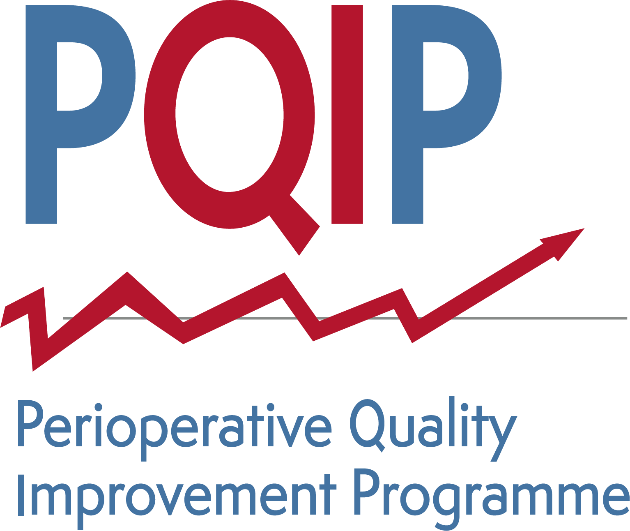 VersionDateChanges2.605/10/2023New option for 3.1i.Some question numbers have changed.2.508/07/2021Amended questions: 1.5; 1.7; 2.6; 2.28; 4.2; 6.2; 7.1; 7.3Some question numbers have changed.2.409/03/2021New questions: 2.14a; 2.14c; 2.19; 2.45; 2.45a.Removed questions: 1.22; 2.8; 2.9; 2.13; 2.17; 2.19; 2.20; 2.22; 2.23; 2.29; 2.29a; 2.29b; 2.33; 3.1; 3.11.Amended questions: 2.24; 3.5; 3.12; 4.2.Moved questions: 2.42.2.312/08/20New questions: 2.14b; 2.44; 7.3; 7.4. Option of video call added to 2.6. Option of packed red blood cells transfusion added to 3.13.2.217/02/20N0 and M0 options added to 2.4a.2.111/02/20Changes made to dataset. Some question numbers may have changed.New/altered questions: 1.8; 2.4a; 2.4b; 2.34; 2.35; 3.2; 3.13; 6.18; 6.19; 7.2.Questions removed: 3.1; 3.2.2.006/03/19Changes made to dataset. Some question numbers may have changed. New or modified questions highlighted. Question on smoking cessation removed (formerly Q2.31).ItemQuestionResponsePatient demographicsPatient demographicsPatient demographics1.1Patient ID number (local):1.2Surname:1.3First name:1.4Date of birth:__ __ / __ __ / __ __ __ __ (DD/MM/YYY)1.5Biological sex of patient: Male Female Intersex Prefer not to sayAddress detailsAddress detailsAddress details1.6Post code:__ __ __ __   __ __ __ __1.7Usual residence/ Living status: Own your home outright Own it with help of a mortgage or loan Pay part rent and part mortgage (shared ownership) Rent it Live there rent free (including rent free in a relative or friend’s property – excluding squatting) Prefer not to say Care home Not known1.8Date of consent:__ __ / __ __ / __ __ __ __ (DD/MM/YYY)Surgical admissionSurgical admissionSurgical admission1.9Date of hospital admission:__ __ / __ __ / __ __ __ __ (DD/MM/YYY)1.10Date of surgery:__ __ / __ __ / __ __ __ __ (DD/MM/YYY)ID numbersID numbersID numbers1.12-1.13NHS / CHI / H&C number:(10 digits)1.14Height:(cm)1.15Weight:(kg)Patient follow-upPatient follow-upPatient follow-up1.21Patient’s preferred method of contact:This should be indicated on the completed consent form. E-mail: Telephone: No preference – provide both1.21Would patient like to receive e-mail updates from the PQIP study team?  Yes NoItemQuestionResponsePre-operative dataPre-operative dataPre-operative data2.1Surgical specialty: Abdominal – Hepatobiliary Abdominal – Lower GI Abdominal – Other Abdominal – Upper GI Burns & Plastics Gynaecology Head & Neck Orthopaedics Spinal Thoracics Urology Vascular2.2aPlanned operation:Check eligibility with Procedure List on PQIP web site.2.2bPlanned mode of procedure:Select all that apply. Open Laparoscopic Robotic Thoracoscopic2.2cIs this surgery part of a multistage procedure? No Yes     If yes, what was the date of the final stage?__ __ / __ __ / __ __ __ __ (DD/MM/YYY)2.3Urgency of surgery: Elective Expedited Urgent Immediate2.4Cancer surgery: Yes   If yes, answer Q2.4a-b No   If no, proceed to Q2.52.4aPreoperative TNM stagingi. T:   1    2    3    4a    4b    Not knownii. N:   0    1    2a    2b    2c    3          Not knowniii. M:   0    1    Not known2.4bNeoadjuvant chemotherapy Yes       No      Not known2.5Enhanced recovery: Yes           No            Not knownItemQuestionResponse2.6Pre-operative assessment (before hospital admission): No pre-admission preoperative assessment    Electronic self-assessment Telephone / Video Face to face: nurse or anaesthetist led       Face to face: surgeon-led   Other:_________________________________________________2.7Sodium:                         (mmol/L)        Not measured  2.8Urea:(mmol/L)        Not measured  2.9Creatinine:(µmol/L)         Not measured  2.11Albumin:                          (g/L)               Not measured  2.12White Cell Count:(x109/L)           Not measured2.13Anaemia treatment in the last 3 months prior to surgery: None            Intravenous Iron              Oral Iron             EPO              B12         Folic acid
 Blood transfusion of packed red blood cells            2.14Haemoglobin:                         (g/dL)            Not measured  2.14aWas this Hb measurement before, during or post-anaemia treatment? Not applicable (not treated for anaemia) Before anaemia treatment During or after anaemia treatment Don’t know2.15Ferritin:                        (micrograms/L)       Not measured  2.15aIs this Ferritin measurement before, during or post-anaemia treatment? Not applicable (not treated for anaemia) Pre-anaemia treatment During or after anaemia treatment Don’t know2.16Pulse rate:(bpm)2.17Systolic BP:(mmHg)2.18Oxygen saturation:(%)2.19Does the patient have heart failure? Yes           No           2.20NYHA heart failure classification:See SOP for details. I II III IV2.21Cerebrovascular disease: Yes No2.22Current cancer diagnosis or in remission for <5 years: No Yes – solid tumour; local only Yes – solid tumour; metastatic disease (including lymph node) Yes – Lymphoma Yes – Leukaemia2.23Dementia: Yes No2.24Diabetes: No Type 1 Type 2 (on insulin) Type 2 (Diet controlled only) Type 2 (Non-insulin glucose lowering medication)2.24aHbA1c:                         (%)            Not measuredConversion calculator on PQIP web site.  2.26ASA grade:See SOP for details. 1 2 3 4 52.27Was preoperative CPET performed? No YesIf yes:If yes:If yes:2.27aVO2 Peak Indexed:(ml/kg/min)2.27bAnaerobic Threshold (AT) Indexed:(ml/kg/min)                         2.27cVE/VCO2 at AT:2.27dMax work rate:(Watt)2.27eMax heart rate:(bpm)2.27fMax oxygen pulse:(ml/beat)2.27gFEV1/FVC:(%)2.28Smoking history: Never smoked Ex-smoker > 6 months Ex-smoker <6 months Current smoker Unknown2.29Documented individualised assessment of perioperative risk: Yes – Qualitative (e.g. low / medium / high) Yes – Quantitative (e.g. percentage risk of death / complications)  Both No2.30Planned postoperative destination: Ward care Level 1 care/ Enhanced care Level 2 care Level 3 careItemQuestionResponseSurgical admissionSurgical admissionSurgical admission2.31Received bowel preparation: Yes                   No                    Not applicablei. If yes, please specify:           Mechanical                  Antibiotic                 Antibiotic and mechanical2.32Preoperative carbohydrates given on day of surgery: Yes No Not knownFrailty scoreFrailty scoreFrailty score2.37Rockwood Clinical Frailty Score:See SOP for details. Very fit (1)                               Well (2) Managing Well (3)                 Vulnerable (4) Mildly Frail (5)                          Moderately Frail (6) Severely Frail (7)                     Very Severely Frail (8) Terminally Ill (9)                       Not doneCOVID-19COVID-19COVID-192.38Has the patient had suspected or confirmed COVID-19 infection before this hospital admission?See SOP for details. No – confirmed No – presumed                               Yes                               Suspected                              If yes/suspected:If yes/suspected:If yes/suspected:2.38aPlease state or estimate the date of symptom onset:__ __ / __ __ / __ __ __ __ (DD/MM/YYYY)If yes:If yes:If yes:2.38bWhat level of treatment did the patient have? Home care only Hospitalised – O2 only                               Hospitalised – CPAP/NIV/HFNO                           Hospitalised – mechanical ventilation                          2.39Has the patient had a COVID19 vaccine? No  Yes – one dose                         Yes – two doses Yes – >2 doses                        2.39aIf yes, date of most recent vaccination(Approximate date if not known)__ __ / __ __ / __ __ __ __ (DD/MM/YYYY)ItemQuestionQuestionResponseOperative dataOperative dataOperative dataOperative data3.13.1Select which anaesthetic techniques were used:Select all that apply. General Anaesthesia             Spinal        Epidural                Combined spinal and epidural Single shot regional block(s) [including paravertebral & TAP] Wound catheter infiltration (to continue post-op)  Local anaesthetic infiltration to wound Oral gabapentinoids IV paracetamol                           IV NSAID IV opioids                                      IV ketamine IV dexmedetomidine                  IV lignocaine Intravenous analgesia3.1i3.1iIf GA: Inhalational – Desflurane Inhalational – Isoflurane Inhalational – Sevoflurane Inhalational – Other: ____________________________ Inhalational – Nitrous oxide IV Propofol infusion IV Remifentanil infusion IV Alfentanil infusion3.23.2Select intra-operative monitoring (in addition to standard AAGBI monitoring): Central venous catheter Arterial line Cardiac output monitor Depth of anaesthesia Temperature probe Peripheral nerve stimulator None Urinary catheter3.33.3Warming devices: No warming device IV fluid warmer Forced-air warming device Underbody resistive heating Missing data Other: __________________________________________ItemQuestionQuestionResponseOperative findingsOperative findingsOperative findingsOperative findings3.43.4Including this procedure, number of operations the patient has had in the past 30 days: 1 >13.53.5Actual procedure was same as planned procedure: Yes NoIf yes, continue to 3.8:If yes, continue to 3.8:If yes, continue to 3.8:If yes, continue to 3.8:3.6a-b3.6a-bActual surgical specialty and operation:3.6c3.6cActual mode of surgery:3.7a3.7aActual procedure (secondary):3.7b3.7bSub-group:3.7c3.7cDescription:3.83.8Surgical incision: Thoracic                  Upper abdominal     Lower abdominal Other / Laparoscopic / Thoracoscopic3.93.9Blood loss: 100ml            101-500ml            501-1000ml 1001ml – please give estimated amount: ________ (ml) Missing data3.103.10Duration of surgery and anaesthesia: <2 hours             2:01-3 hours               3:01-4 hours 4:01-6 hours             >6:01 hours              3.113.11Did the patient receive any of the following treatments during anaesthesia and surgery?i. Tranexamic acid:     Yes     Noii. Bolus vasopressor / inotrope:     Yes     Noiii. Infusion of vasopressor / inotrope (for any duration):     Yes     Noiv. Transfusion of packed red blood cells:    
 Yes     NoItemQuestionQuestionResponsePostoperative destinationPostoperative destinationPostoperative destinationPostoperative destination3.123.12Actual postoperative destination: Ward care Level 1 care/ Enhanced care Level 2 care Level 3 care3.133.13If different from planned care destination, why? Not applicable – patient transferred to planned care destination No higher level care bed available No lower level care bed available Operation lower risk than expected Operation higher risk than expected Operation palliative (unexpected) Other / further information:_________________________________________________Recovery careRecovery careRecovery careRecovery careIf the patient is transferred directly to a higher-level care facility postoperatively then the “recovery period” should be regarded as the immediate three hours postoperatively.If the patient is transferred directly to a higher-level care facility postoperatively then the “recovery period” should be regarded as the immediate three hours postoperatively.If the patient is transferred directly to a higher-level care facility postoperatively then the “recovery period” should be regarded as the immediate three hours postoperatively.If the patient is transferred directly to a higher-level care facility postoperatively then the “recovery period” should be regarded as the immediate three hours postoperatively.4.1First core temperature on arrival from theatres 36C:First core temperature on arrival from theatres 36C: Yes No4.2Drain present on arrival from theatres:Drain present on arrival from theatres: Yes – abdominal Yes – thoracic Yes – neck Yes – rectal Yes – spinal Yes – joint Yes – other No drain present4.3Nasogastric tube present on arrival from theatres:Nasogastric tube present on arrival from theatres: Yes No4.4Highest pain score during recovery stay:Highest pain score during recovery stay: None Mild Moderate Severe Unable to ascertain – Sedated Unable to ascertain – Other:_________________________________________________ItemQuestionResponsePostoperative visit on day 2 or day 3Postoperative visit on day 2 or day 3Postoperative visit on day 2 or day 3Answer these questions with regard to the patient’s status on post-operative day 1 (within 24 hours from completion of surgery). Answer these questions with regard to the patient’s status on post-operative day 1 (within 24 hours from completion of surgery). Answer these questions with regard to the patient’s status on post-operative day 1 (within 24 hours from completion of surgery). 5.1Maintenance IV fluids discontinued within 24hr of surgery ending: Yes No5.2Started drinking (free fluids) within 24hr of surgery ending: Yes No5.3Started eating (at least soft diet) within 24hr of surgery ending: Yes NoIf no:If no:If no:5.3aDid patient receive supplementary nutrition within 24hr of surgery ending? Yes No5.3aiWhat type of supplementary nutrition? Enteral         Parenteral (TPN)          Other5.4Mobilising from bed to chair with max assistance of one person within 24hr of surgery ending: Yes NoDay 7 postoperativelyDay 7 postoperativelyDay 7 postoperatively6.1Patient still in hospital: Yes      NoIf yes, answer all of the following questions. If no, proceed to answer Q6.18.If yes, answer all of the following questions. If no, proceed to answer Q6.18.If yes, answer all of the following questions. If no, proceed to answer Q6.18.6.2If yes, Current location: Ward care        Level 1 care/ Enhanced care     Level 2 care     Level 3 care      Level 2/3 carePost-Operative Morbidity Survey                                             (See SOP for advice on completion)Post-Operative Morbidity Survey                                             (See SOP for advice on completion)Post-Operative Morbidity Survey                                             (See SOP for advice on completion)6.3Pulmonary New requirement for O2 therapy New requirement for respiratory support None of the above6.4Infection Currently on IV antibiotics Temperature >38C in past 24hr None of the above6.5Gastrointestinal Unable to tolerate enteral diet (oral / tube feed) Nausea, vomiting or abdominal distension in past 24hr None of the aboveItemQuestionResponse6.6Renal Oliguria (<500ml/24hr) in past 24hr In past 24hr, serum creatinine >30% of pre-op level In past 24hr, urethral catheter in-situ (not present pre-op) None of the above6.7Cardiovascular Hypotension in past 24hr requiring >200ml fluid bolus / pharmacological therapy New myocardial infarction / ischaemia in past 24hr Thrombotic event requiring anticoagulation in past 24hr Arrhythmia in past 24hr Cardiogenic pulmonary oedema in past 24hr None of the above6.8Neurological New neurological deficit in past 24hr Delirium / confusion in past 24hr Sedative-induced coma in past 24hr Non-sedative associated coma in past 24hr None of the above6.9Wound Wound dehiscence requiring surgical exploration in past 24hr Drainage of pus from operative wound, wound ooze or swab taken in past 24hr None of the above6.10Haematological Red cell transfusion in past 24hr Fresh frozen plasma / cryoprecipitate / platelets in past 24hr None of the above6.11Surgical pain in past 24hr significant enough to require: Parenteral opioids Regional anaesthesia None of the above6.12In past 24hr patient has returned to baseline level of mobility: Yes No6.13Reason(s) why still requiring hospital admission: Medical / nursing care Mobility issue Awaiting social package to be set up Awaiting occupational therapy review Organisational failure (e.g. transport not booked) None of the aboveItemQuestionResponse6.18aWas creatinine value recorded after surgery (up to 7 days post-operatively)? Yes Patient has chronic renal failure with renal replacement therapy (RRT) Not recorded6.18iIf yes, what is the highest creatinine value recorded within 7 days after surgery?_________ (µmol/L)        6.18bRequired new renal replacement therapy (RRT) in last 7 days: No Yes (exclude patients on chronic RRT)6.19For Oesophagectomies only: Was a Gastrograffin (or similar) swallow undertaken? Yes   If yes, what date? __ __  / __ __ / __ __ __ __ (DD/MM/YYY) NoDeath, discharge or withdrawalDeath, discharge or withdrawalDeath, discharge or withdrawal7.1Discharge destination: Own home                          Care home Died                                      Withdrawn from study Rehabilitation facility          Other hospital Live with relatives or friends  Other7.1a-cDate of discharge / death / withdrawal:__ __ / __ __ / __ __ __ __ (DD/MM/YYY)7.1aiOn discharge from hospital, has patient been prescribed an opioid (including tramadol)? On opioids preoperatively and has been discharged with an opioid prescription On opioids preoperatively and has been discharged without an opioid prescription No opioid prescription (previously opioid naïve) New opioid prescription (previously opioid naïve)ItemQuestionResponseClavien-Dindo grade of complicationClavien-Dindo grade of complicationClavien-Dindo grade of complication7.2Grade level of complications experienced by the patient:The treatments allowed for Grade I include: analgesic, antipyretic, antiemetic, and antidiarrheal drugs or drugs required for lower urinary tract infection. Grade II includes TPN, blood transfusion and any other drugs not included in Grade I. If the patient experienced multiple complications, please list each grade experienced. None I – Any deviation from the normal postoperative course without the need for pharmacological treatment or surgical, endoscopic or radiological interventions.          II – Requiring pharmacological treatment with drugs other than those allowed for Grade I complications. Blood transfusions and Total Parenteral Nutrition (TPN) also included.        III – Requiring surgical, endoscopic or radiological intervention:                 IIIA – Intervention not under general anaesthesia.                 IIIB – Intervention under general anaesthesia.        IV – Life threatening complications (including CNS complications) requiring critical care management:                 IVA – Single organ dysfunction (including dialysis).                 IVB – Multi-organ dysfunction.         V – Death.If Grade II or above:If Grade II or above:If Grade II or above:7.2aWas patient treated for a suspected postoperative infection? None Surgical site infection Chest Urine / renal tract Neurological Empirical – patient unwell with suspected infection, but source unclear7.2bOther complications: None                        Cardiovascular Respiratory - please specify:   Mild                                                         Moderate                                                         Severe               Venous thromboembolism Gastrointestinal        Stroke Delirium                     Renal replacement therapyItemQuestionResponseCOVID-19 statusCOVID-19 statusCOVID-19 status7.3Please indicate the patient’s SARS-CoV-2 / COVID-19 infection status for this admission.Choose one option only. Confirmed Covid positive at time of surgery Suspected Covid positive at time of surgery  Covid positive during hospitalisation; indeterminate timing of infection Covid positive assumed nosocomial infection                    Covid negative Covid status unknown      Unable to answerPost-operative blood transfusionPost-operative blood transfusionPost-operative blood transfusion7.4Did the patient receive any transfusions of packed red blood cells postoperatively? Yes                       No